§3188.  Maine Managed Care Insurance Plan Demonstration for uninsured individuals1.  Development of demonstration.  The Department of Health and Human Services shall develop, implement and administer the Maine Managed Care Insurance Plan Demonstration for individuals without health insurance in one urban site, one rural site and one site as determined by the department.  Expenditures may not be incurred relative to the development of the 3rd site unless resources other than the General Fund are received by the department for that purpose.[PL 1989, c. 905 (AMD); PL 2003, c. 689, Pt. B, §6 (REV).]2.  Targeted enrollment.  The department shall target enrollment in this plan to low-income, non-Medicaid eligible individuals employed in groups of less than 15 and the self-employed.  Individual or nongroup policies will not be offered through this program.  Enrollment in this plan shall not be offered to any group where there has been a health plan offered at any time within the past 12 months or to any self-employed individual who has been covered by health benefits coverage at any time within the past 12 months; except that groups and individuals who were covered through the Medicaid program or who had health benefits and lost that coverage involuntarily and who otherwise would be eligible for the Maine Managed Care Insurance Plan Demonstration are eligible for enrollment.The intent of this demonstration is to provide access to health benefits to those for whom financial barriers preclude the purchase of the coverage.  Eligibility criteria for the Maine Managed Care Insurance Plan Demonstration shall be developed by the department based upon the advice of The Robert Wood Johnson Foundation's grant advisory committee.[PL 1987, c. 888 (RPR).]3.  Report.  The Department of Health and Human Services shall prepare and submit to the joint standing committees of the 114th Legislature having jurisdiction over banking and insurance; human resources; and appropriations and financial affairs, a report on the Maine Managed Care Insurance Plan Demonstration during the 3rd year of the demonstration project. This report shall include, but not be limited to, the following information.A.  An assessment of the demonstration's success in providing cost effective affordable insurance coverage for acute and primary care services for the target population;  [PL 1987, c. 349, Pt. H, §14 (NEW).]B.  An assessment of whether the demonstration should be continued, expanded incrementally to additional areas of the State, made a statewide project or discontinued; and  [PL 1987, c. 349, Pt. H, §14 (NEW).]C.  An assessment of plan contracting and competitive bidding options and a review of options for program structure as a fully public or semipublic entity.  [PL 1987, c. 349, Pt. H, §14 (NEW).][PL 1987, c. 349, Pt. H, §14 (NEW); PL 2003, c. 689, Pt. B, §6 (REV).]4.  Confidentiality of records.  The following medical or financial information concerning applicants to the Maine Managed Care Insurance Plan Demonstration shall be considered confidential as follows.A.  All department records that contain information regarding the identity, medical status or financial resources of particular individuals applying for health insurance coverage under the Maine Managed Care Insurance Plan Demonstration are confidential and subject to release only with the written authorization of the applicant.  [PL 1989, c. 175, §3 (NEW).]B.  All department records that contain information regarding the identity or financial resources of a business or business owner applying for enrollment in the Maine Managed Care Insurance Plan Demonstration are confidential and subject to release only with written authorization of an authorized representative of the applicant's business.  [PL 1989, c. 175, §3 (NEW).][PL 1989, c. 175, §3 (NEW).]SECTION HISTORYPL 1987, c. 349, §H14 (NEW). PL 1987, c. 888 (AMD). PL 1989, c. 175, §3 (AMD). PL 1989, c. 905 (AMD). PL 2003, c. 689, §B6 (REV). The State of Maine claims a copyright in its codified statutes. If you intend to republish this material, we require that you include the following disclaimer in your publication:All copyrights and other rights to statutory text are reserved by the State of Maine. The text included in this publication reflects changes made through the First Regular and First Special Session of the 131st Maine Legislature and is current through November 1. 2023
                    . The text is subject to change without notice. It is a version that has not been officially certified by the Secretary of State. Refer to the Maine Revised Statutes Annotated and supplements for certified text.
                The Office of the Revisor of Statutes also requests that you send us one copy of any statutory publication you may produce. Our goal is not to restrict publishing activity, but to keep track of who is publishing what, to identify any needless duplication and to preserve the State's copyright rights.PLEASE NOTE: The Revisor's Office cannot perform research for or provide legal advice or interpretation of Maine law to the public. If you need legal assistance, please contact a qualified attorney.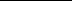 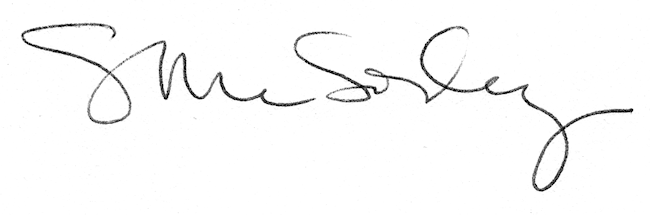 